Донесения о безвозвратных потерях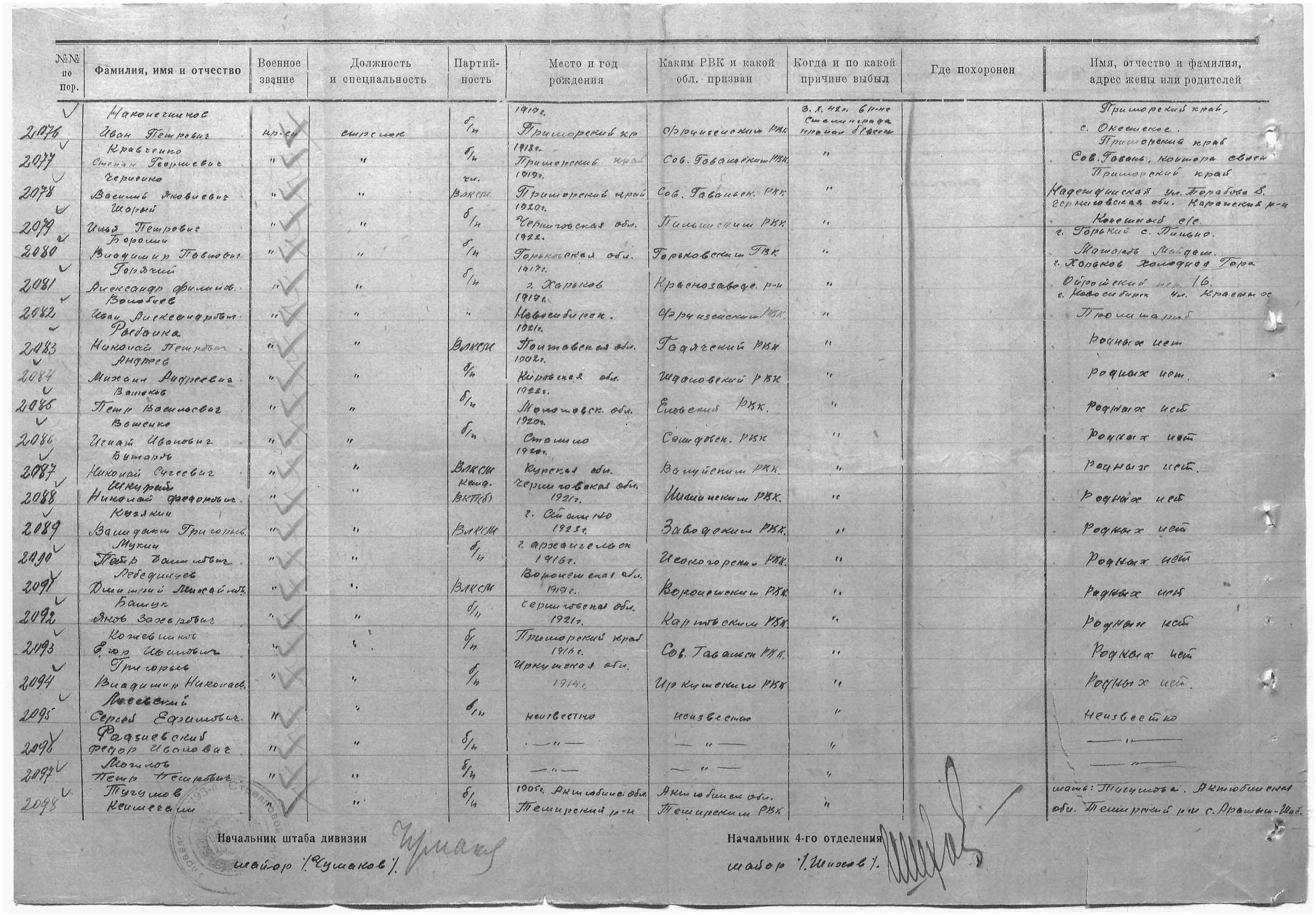 Информация из донесения о безвозвратных потеряхИнформация из донесения о безвозвратных потеряхИнформация из донесения о безвозвратных потеряхФамилияЛосевскийИмяСергейОтчествоЕфимовичПоследнее место службы193 сдВоинское званиекрасноармеецПричина выбытияпропал без вестиДата выбытия03.10.1942Место выбытияСталинградская обл., г. Сталинград, в районеНазвание источника информацииЦАМОНомер фонда источника информации58Номер описи источника информации818883Номер дела источника информации477Номер донесения36448Тип донесенияДонесения о безвозвратных потеряхДата донесения19.12.1942Название частиупр. 193 сд